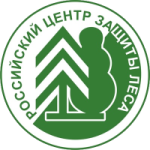 ФБУ «Рослесозащита» - «ЦЗЛ Курганской области»Свежезаготовленные семена оценили в Центре защиты леса Курганской области.С начала 2020 года в филиал ФБУ «Рослесозащита» - «ЦЗЛ Курганской области» поступило на проверку четыре партии свежезаготовленных семян сосны обыкновенной от одного из арендаторов общей массой 178,65 кг.Специалистами отдела «Курганская лесосеменная станция» проведена работа по определению посевных качеств семян. Всем партиям семян присвоен первый класс качества, выданы соответствующие удостоверения о качестве. При этом всхожесть в указанных партиях варьирует от 97 до 99%, энергия прорастания от 82 до 96%, чистота от 99,2 до 99,9%. Хочется отметить профессиональный подход к заготовке семян, проявляемый арендатором. Лесопользователь не закупает лесосеменное сырьё у населения, а собирает в лесосеках при рубке спелых и перестойных деревьев. Также заготовителем соблюдаются рекомендации Курганской лесосеменной станции по срокам заготовки и переработки лесосеменного сырья, что способствует высокому качеству семян. Указанные партии семян сосны обыкновенной используются арендатором для собственных нужд. Две партии семян, массой 97,2 кг использованы для посева в своем питомнике весной 2020 года, еще две партии семян хранятся в приспособленном помещении и будут высеяны в 2021 году.Федеральное бюджетное учреждение «Российский центр защиты леса» - «Центр Защиты леса Курганской области»Адрес: г. Курган, 640014, пос. Сиреневый, ул. Центральная 1аТелефон: 8 (3522) 64-24-56 E-mail: czlkurgan@rcfh.ruwww.kurgan.rcfh.ru/